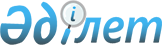 Об утверждении Плана мероприятий на 2018 – 2020 годы по реализации Антикоррупционной стратегии Республики Казахстан на 2015 – 2025 годы и противодействию теневой экономикеПостановление Правительства Республики Казахстан от 31 мая 2018 года № 309
      В целях реализации Указа Президента Республики Казахстан от 26 декабря 2014 года № 986 "Об Антикоррупционной стратегии Республики Казахстан на 2015 – 2025 годы" Правительство Республики Казахстан ПОСТАНОВЛЯЕТ:
      1. Утвердить прилагаемый План мероприятий на 2018 – 2020 годы по реализации Антикоррупционной стратегии Республики Казахстан на 2015 – 2025 годы и противодействию теневой экономике (далее – План).
      2. Центральным исполнительным органам, государственным органам, непосредственно подчиненным и подотчетным Президенту Республики Казахстан (по согласованию), акимам областей, городов Астаны и Алматы, а также заинтересованным организациям, ответственным за исполнение Плана:
      1) принять необходимые меры по реализации Плана;
      2) один раз в год, не позднее 15 числа месяца, следующего за отчетным годом, представлять информацию о ходе исполнения мероприятий Плана по разделам:
      "Противодействие коррупции" – в Агентство Республики Казахстан по делам государственной службы и противодействию коррупции;
      "Противодействие теневой экономике" – в Министерство финансов Республики Казахстан.
      3. Агентству Республики Казахстан по делам государственной службы и противодействию коррупции (по согласованию) не позднее 15 февраля, следующего за отчетным годом, представлять в Канцелярию Премьер-Министра Республики Казахстан сводную информацию о проведенном мониторинге и оценке исполнения мероприятий Плана по разделу "Противодействие коррупции".
      4. Министерству финансов Республики Казахстан не позднее 15 марта, следующего за отчетным годом, представлять в Канцелярию Премьер-Министра Республики Казахстан сводную информацию о ходе реализации мероприятий Плана по разделу "Противодействие теневой экономике".
      5. Канцелярии Премьер-Министра Республики Казахстан представлять в Администрацию Президента Республики Казахстан по итогам года:
      1) не позднее 15 марта, следующего за отчетным годом, информацию о ходе выполнения мероприятий Плана по разделу "Противодействие коррупции";
      2) не позднее 15 апреля, следующего за отчетным годом, информацию о ходе выполнения мероприятий Плана по разделу "Противодействие теневой экономике".
      6. Настоящее постановление вводится в действие со дня его подписания. План
мероприятий на 2018 – 2020 годы по реализации Антикоррупционной стратегии Республики Казахстан на 2015 – 2025 годы  и противодействию теневой экономике
      Примечание: расшифровка аббревиатур:
					© 2012. РГП на ПХВ Республиканский центр правовой информации Министерства юстиции Республики Казахстан
				
      Премьер-Министр
Республики Казахстан 

 Б. Сагинтаев
Утвержденпостановлением ПравительстваРеспублики Казахстанот 31 мая 2018 года № 309
№ п/п
Наименование мероприятия
Форма завершения
Ответственные за исполнение
Сроки исполнения
Предполагаемые расходы (тыс. тенге)
Источники финансирования
1
2
3
4
5
6
7
Раздел "Противодействие коррупции"
Раздел "Противодействие коррупции"
Раздел "Противодействие коррупции"
Раздел "Противодействие коррупции"
Раздел "Противодействие коррупции"
Раздел "Противодействие коррупции"
Раздел "Противодействие коррупции"
Показатель результата: восприятие населением уровня коррупции в 2018 году составит 69 %, в 2019 году – 67 %, в 2020 году – 65 %
Показатель результата: восприятие населением уровня коррупции в 2018 году составит 69 %, в 2019 году – 67 %, в 2020 году – 65 %
Показатель результата: восприятие населением уровня коррупции в 2018 году составит 69 %, в 2019 году – 67 %, в 2020 году – 65 %
Показатель результата: восприятие населением уровня коррупции в 2018 году составит 69 %, в 2019 году – 67 %, в 2020 году – 65 %
Показатель результата: восприятие населением уровня коррупции в 2018 году составит 69 %, в 2019 году – 67 %, в 2020 году – 65 %
Показатель результата: восприятие населением уровня коррупции в 2018 году составит 69 %, в 2019 году – 67 %, в 2020 году – 65 %
Показатель результата: восприятие населением уровня коррупции в 2018 году составит 69 %, в 2019 году – 67 %, в 2020 году – 65 %
Противодействие коррупции в сфере государственной службы
Противодействие коррупции в сфере государственной службы
Противодействие коррупции в сфере государственной службы
Противодействие коррупции в сфере государственной службы
Противодействие коррупции в сфере государственной службы
Противодействие коррупции в сфере государственной службы
Противодействие коррупции в сфере государственной службы
1.
Проработать меры по повышению эффективности процедур контроля за достоверностью сведений о доходах и имуществе лиц, подлежащих финансовому контролю
приказ 
МФ
2 квартал 2018 года
не требуются
2.
Совершенствовать законодательство об автомобильном транспорте в части:

1) использования технических средств (видеожетонов) для фиксации фактов совершения административных правонарушений и действий сотрудников органов транспортного контроля;

2) установления перечня оснований остановок автотранспортного средства должностными лицами уполномоченного органа
проект Закона Республики Казахстан 
МИР 
2 квартал 2018 года 
не требуются
3.
Принять меры по повышению эффективности и результативности проведения проверок по соблюдению законодательства Республики Казахстан по вопросам выдачи разрешений на право экспорта, импорта и транзита сельскохозяйственной продукции
приказ
МСХ (созыв), МФ
4 квартал 2018 года
не требуются
4.
Автоматизировать передачу данных с весовых оборудований постов транспортного контроля в Ситуационный центр Комитета транспорта МИР в режиме "реального времени"
акт приема-передачи
МИР
4 квартал 2018 года
28127 тыс. тенге
в пределах средств, предусмотренных республиканским бюджетом в рамках бюджетной программы 001
5.
Принять меры по оптимизации и упрощению процессов при осуществлении контрольных функций в сферах сельского хозяйства, регулирования естественных монополий и защиты конкуренции, технического регулирования, экологии, архитектуры и градостроительства
предложения в АП
АДГСПК (по согласованию, созыв), НПП (по согласованию), МСХ, МНЭ, МИР, МЭ
4 квартал 2018 года
не требуются
6.
Обеспечить реализацию пилотного проекта по снижению уровня "бытовой" коррупции
пилотный проект
АДГСПК (по согласованию)
2018 год
не требуются
7.
Совершенствовать программное обеспечение системы таможенного администрирования и прохождение информационной системой аттестации
протокол испытаний
МФ
1 квартал 2019 года
не требуются
8.
Обеспечить внедрение "единого окна" по экспортно-импортным операциям (взаимодействие информационных систем государственных органов)
акт ввода в эксплуатацию 
МФ
1 квартал 2019 года
не требуются
9.
Выработать предложения по совершенствованию законодательных актов в части:

1) внедрения единого реестра очередности на получение земельного участка для индивидуального жилищного строительства;

2) оптимизации процедуры изменения целевых назначений земельных участков
концепция проекта Закона Республики Казахстан
МСХ (созыв), МИО
2 квартал 2019 года
не требуются
10.
Выработать предложения по совершенствованию законодательных актов в части:

1) усиления превентивных мер противодействия коррупции;

 2) введения дисциплинарной ответственности непосредственных руководителей за совершение их подчиненными коррупционных правонарушений;

 3) стимулирования государственных служащих на добросовестный труд через систему оплаты;

4) унификации антикоррупционных ограничений по принятию подарков в связи с исполнением служебных обязанностей
концепция проекта Закона Республики Казахстан 
АДГСПК (по согласованию)
3 квартал 2019 года
не требуются
11.
Провести анализ правоприменительной практики действующего таможенного и иного законодательства и разработать предложения по его совершенствованию, в том числе направленные на:

1) совершенствование системы таможенного контроля;

2) гуманизацию ответственности за правонарушения в сфере таможенного дела, в том числе по вопросам конфискации
предложения в МНЭ
МФ 
4 квартал 2019 года
не требуются 
12
Обеспечить оснащение портативными видеорегистраторами сотрудников подразделений таможенной службы органов государственных доходов
акт выполненных работ
МФ 
4 квартал 2019 года
требуются
в пределах средств, предусмотренных республиканским бюджетом в рамках бюджетной программы 001
13.
Провести общественные слушания, направленные на исключение административных барьеров, в том числе:

1) возложения на физических и юридических лиц обязательства предоставлять документы, информацию и другие данные, истребование которых нецелесообразно;

2) длительных сроков предоставления государственных услуг при наличии возможности их незамедлительного предоставления;

3) возложения на физических и юридических лиц дополнительных обязанностей, не обоснованных законом;

4) установления неопределенных, трудновыполнимых требований к гражданам и организациям 
общественные слушания
АДГСПК (по согласованию, созыв), государственные органы
4 квартал 2019 года
не требуются
14.
Оптимизировать порядок и условия возмещения расходов работникам государственных учреждений, направляемым в служебные командировки в пределах Республики Казахстан
постановление Правительства Республики Казахстан 
МФ
4 квартал 2019 года
не требуются
15.
Рассмотреть вопрос усиления ответственности должностных лиц за правонарушения, препятствующие осуществлению предпринимательской деятельности
предложения в АП
АДГСПК (по согласованию, созыв), ГП (по согласованию), НПП (по согласованию)
1 квартал 2020 года
не требуются 
16.
Усовершенствовать и внедрить современные методы внешнего анализа коррупционных рисков
постановление Правительства Республики Казахстан
АДГСПК (по согласованию)
3 квартал 2020 года
не требуются
17.
Разработать предложения по совершенствованию налогового законодательства, в том числе направленные на:

1) минимизацию прямых контактов сотрудников налоговых органов с налогоплательщиками, расширение электронного документооборота, переход на дистанционное обслуживание;

2) сокращение количества форм отчетности, упрощение процедур подачи документов по налоговым отчетам;

3) совершенствование СУР, ориентированной на мотивацию налогоплательщика на законопослушное поведение
проект Закона Республики Казахстан
МФ
4 квартал 2020 года
не требуются 
18.
Провести анализ и выработать предложения по исключению дискреционных полномочий, предусматривающих:

1) наделение должностного лица правом выбирать между двумя или несколькими вариантами решений (положительное или отрицательное) без точного определения условий принятия того или иного решения; 

2) предоставление возможности должностного лица по своему усмотрению определять способ исполнения нормативного правового акта, а также оценивать юридический факт, выбирать меру воздействия и издавать акты
предложения в АП
АДГСПК (по согласованию, созыв), государственные органы
ежегодно, не позднее 20 декабря
не требуются
19.
Проводить мониторинг на предмет соблюдения требований по вопросам конфликта интересов и ограничений на государственной службе с последующей разработкой практических пособий по предотвращению и урегулированию конфликта интересов, этических нарушений и коррупционных правонарушений 
практические пособия
АДГСПК (по согласованию, созыв), государственные органы, МИО
ежегодно, не позднее 20 декабря
не требуются
20.
Заслушивать на заседаниях консультативно-совещательных органов по противодействию коррупции при местных исполнительных органах руководителей исполнительных органов, финансируемых из местных бюджетов, сферы деятельности которых являются наиболее подверженными коррупции (по данным правовой статистики и результатам социологических исследований)
протоколы заседаний консультативно-совещательных органов по противодействию коррупции
МИО
ежегодно, 1 раз в полугодие
не требуются
Внедрение института общественного контроля
Внедрение института общественного контроля
Внедрение института общественного контроля
Внедрение института общественного контроля
Внедрение института общественного контроля
Внедрение института общественного контроля
Внедрение института общественного контроля
21.
Обеспечить прозрачность, полноценность и актуальность работы антикоррупционных комиссий высших учебных заведений, в том числе путем включения в их состав представителей студенчества и НПО
Приказы о расширении состава комиссий 
МОН 
3 квартал 2018 года
не требуются
22.
Провести анализ открытости, доступности и интегрированности информационных систем и открытых данных государственных органов для дальнейшего их совершенствования
предложения в Комиссию при Президенте Республики Казахстан по вопросам внедрения цифровизации в Республике Казахстан
АДГСПК (по согласованию), НПП (по согласованию)
4 квартал 2018 года
не требуются
23.
Провести социологические исследования по оценке клиентоориентированности государственных служащих
социологическое исследование
АДГСПК (по согласованию, созыв), НПП (по согласованию)
4 квартал 2018 года
не требуются
24.
Провести анализ правоприменительной практики Закона Республики Казахстан "О доступе к информации" и выработать предложения по его совершенствованию с учетом рекомендаций Стамбульского плана действий по борьбе с коррупцией
внесение предложений на рассмотрение Комиссии по вопросам доступа к информации
МИК
4 квартал 2018 года
не требуются
25.
Проводить мониторинг реализации государственного социального заказа, направленного на противодействие коррупции, с разработкой методических рекомендаций 
методические рекомендации
МДРГО (созыв), МИО
1 квартал 2019 – 2020 годов
не требуются
26.
Принять меры по дальнейшему совершенствованию портала "Открытое правительство" и его компонентов, направленных на:

1) обеспечение открытости государственной информации, за исключением информации с ограниченным доступом;

2) прозрачности и доступности для населения бюджетных процессов в рамках гражданского бюджета;

3) повышение уровня активности участия граждан в принятии государственных решений;

4) совершенствование оценки эффективности деятельности государственных органов
внесение предложений на рассмотрение Комиссии по вопросам доступа к информации
МИК (созыв), МНЭ, МФ 
2 квартал 2019 года
не требуются
27.
Выработать предложения по совершенствованию законодательных актов в сфере деятельности общественных советов
концепция проекта Закона Республики Казахстан
МДРГО (созыв), МФ, МНЭ
2 квартал 2019 года
не требуются
28.
Обеспечить размещение на портале "Открытого правительства" записей трансляций заседаний Правительства и коллегий центральных государственных органов 
размещение записей трансляций заседаний
МИК
2 квартал 2020 года
не требуются
29.
Проводить отчетные встречи руководителей организаций среднего образования перед коллективами родителей учащихся, в том числе по расходованию финансовых средств, выделенных из бюджета на содержание организаций среднего образования
отчетные встречи
МОН (созыв), МИО
ежегодно, не позднее 15 мая
не требуются
30.
Разместить государственный социальный заказ среди НПО, нацеленный на усиление общественного контроля и формирование антикоррупционной культуры
размещение государственного социального заказа
АДГСПК (по согласованию, созыв), МИО
ежегодно, не позднее 15 мая
112500 тыс. тенге
в пределах средств, предусмотренных республиканским бюджетом в рамках бюджетной программы 001
Противодействие коррупции в квазигосударственном и частном секторах
Противодействие коррупции в квазигосударственном и частном секторах
Противодействие коррупции в квазигосударственном и частном секторах
Противодействие коррупции в квазигосударственном и частном секторах
Противодействие коррупции в квазигосударственном и частном секторах
Противодействие коррупции в квазигосударственном и частном секторах
Противодействие коррупции в квазигосударственном и частном секторах
31.
Выработать предложения по совершенствованию законодательных актов в части повышения прозрачности процедур поступления на гражданскую службу
концепция проекта Закона Республики Казахстан
МТСЗН
2 квартал 2018 года
не требуются
32.
Проработать вопрос введения Этического кодекса гражданских служащих
концепция проекта Закона Республики Казахстан
МТСЗН
2 квартал 2018 года
не требуются
33.
Принять меры по:

1) автоматизации процедур поступления на учебу в организации образования, реализующие образовательные программы технического и профессионального, послесреднего и высшего образования;

2) повышению прозрачности процедур распределения государственных образовательных грантов, в том числе высвободившихся в процессе получения образования
приказы
МОН
2 квартал 2019 года
не требуются
34.
Принять меры по совершенствованию портала "Бюро госпитализации" в части автоматического определения даты госпитализации пациента
протокол тестирования
МЗ
2 квартал 2019 года
требуются
в пределах средств, предусмотренных республиканским бюджетом в рамках бюджетной программы 001
35.
Проработать вопросы автоматизации процессов исполнительного производства:

1) при оплате задолженности посредством платежных систем, интегрированных с автоматизированной системой органов исполнительного производства;

2) прекращения исполнительных производств и снятия временных ограничений на выезд за пределы Республики Казахстан;

3) исключения из "единого реестра должников";

4) автоматического отзыва арестованного имущества с "Единой электронной торговой площадки" и снятия ареста со счетов банков второго уровня
информация в АП
МЮ
2 квартал 2019 года
не требуются
36.
Совершенствовать процедуры субсидирования сельского хозяйства и агропромышленного комплекса
приказ
МСХ
2 квартал 2019 года
не требуются
Предупреждение коррупции в судах и правоохранительных органах
Предупреждение коррупции в судах и правоохранительных органах
Предупреждение коррупции в судах и правоохранительных органах
Предупреждение коррупции в судах и правоохранительных органах
Предупреждение коррупции в судах и правоохранительных органах
Предупреждение коррупции в судах и правоохранительных органах
Предупреждение коррупции в судах и правоохранительных органах
37.
Разработать концепцию Ситуационного центра судебных органов по мониторингу и контролю деятельности судов
приказ

 
ВС (по согласованию)
2 квартал 2018 года
не требуются
38.
Внедрить практику разъяснения судьями судебного решения сторонам процесса в целях исключения коррупционных рисков, связанных с:

1) нарушением правил юридической техники;

2) размытостью языка и неясности применяемых терминов;

3) возможностью произвольного толкования применяемых категорий оценочного характера
нормативное постановление ВС
ВС (по согласованию)
4 квартал 2018 года
не требуются
39.
Совершенствовать электронные сервисы судебных органов в части:

1) автоматизированного распределения судебных дел в автоматизированной информационно-аналитической системе "Төрелік"; 

2) расширения возможностей интернет-сервиса "Судебный кабинет" 
акты выполненных работ
ВС (по согласованию)
2 квартал 2019 года
требуются
в пределах средств, предусмотренных республиканским бюджетом в рамках бюджетной программы 001
40.
Разработать методические рекомендации по противодействию коррупции в правоохранительных органах
методические рекомендации
АДГСПК (по согласованию, созыв), ГП (по согласованию)
4 квартал 2019 года
не требуются
41.
Провести анализ и выработать предложения по устранению коррупционных рисков в нормативных правовых актах, регулирующих вопросы поступления, назначения на должность, перемещения и продвижения по службе в правоохранительных органах
предложения в ГП
АДГСПК (по согласованию)
1 квартал 2020 года
не требуются
42.
Совершенствовать процедуры предоставления права на условно-досрочное освобождение, замены неотбытой части наказания более мягким видом наказания, сокращения срока назначения наказания в целях установления единой правоприменительной практики и исключения коррупционных проявлений
нормативное постановление ВС
ВС (по согласованию)
1 квартал 2020 года
не требуются
43.
Выработать предложения по совершенствованию законодательных актов в части обеспечения стабильности и прозрачности кадровой политики в правоохранительных органах
концепция проекта Закона Республики Казахстан
ГП (по согласованию, созыв), АДГСПК (по согласованию), МВД, МФ 
4 квартал 2020 года
не требуются
44.
Проводить анализ применения технических средств фиксации правонарушений и принимать меры по совершенствованию их использования 
аналитическая справка
МВД
ежегодно
не требуются
Формирование уровня антикоррупционной культуры
Формирование уровня антикоррупционной культуры
Формирование уровня антикоррупционной культуры
Формирование уровня антикоррупционной культуры
Формирование уровня антикоррупционной культуры
Формирование уровня антикоррупционной культуры
Формирование уровня антикоррупционной культуры
45.
Обеспечить разработку и внедрение Кодекса академической честности в государственных высших учебных заведениях 
методические рекомендации
МОН
2 квартал 2018 года
не требуются
46.
Предусмотреть в компонент по выбору цикла общеобразовательных дисциплин государственного общеобразовательного стандарта образования соответствующих уровней образования дисциплину "Основы антикоррупционной культуры"
постановление Правительства Республики Казахстан
МОН (созыв), АДГСПК (по согласованию)
2 квартал 2018 года
не требуются
47.
Утвердить план работы по формированию антикоррупционной культуры в молодежной среде с привлечением молодежных организаций и включением в учебно-воспитательный процесс антикоррупционного воспитания 
план работы
МДРГО (созыв), МОН, АДГСПК (по согласованию), МИО
3 квартал 2018 года
не требуются
48.
Проработать вопрос разработки информационной программы для персональных компьютеров и смартфонов на антикоррупционную тематику
информационная программа
АДГСПК (по согласованию, созыв), АО "Университет "КАЗГЮУ" (по согласованию)
3 квартал 2018 года
не требуются
49.
Предусмотреть в образовательных программах переподготовки и повышения квалификации работников бюджетных организаций, государственных служащих организаций образования центральных государственных органов специальные курсы по антикоррупционной тематике 
специальные курсы 
АДГСПК (по согласованию, созыв), ГП (по согласованию), МВД, МТСЗН, МЗ, МОН 
3 квартал 2018 года
не требуются
50.
Проводить мониторинг состояния академической честности в высших учебных заведениях 
социологические исследования
МОН
2019 – 2020 годы
требуются
в пределах общего объема средств, предусмот-ренных админист-ратору бюджетных программ 
51.
Организовать широкую информационно-пропагандистскую работу в СМИ в целях формирования в обществе антикоррупционного сознания, предусмотрев выступления видных ученых, руководителей и представителей государственных органов, политических партий, общественности, а также обеспечив их участие в брифингах, интернет-конференциях, телевизионных передачах и "прямых линиях" по вопросам профилактики и борьбы с коррупцией
план по организации информационно-пропагандистской работы, публикации в СМИ статей, интервью, выход теле-, радиопередач, сюжетов
АДГСПК (по согласованию, созыв), МИО
2 квартал 2018 – 2020 годов 
не требуются
52.
Проводить региональные слеты добровольных школьных клубов "Адал ұрпақ"
региональные слеты
МИО
3 квартал 2018 – 2020 годов
не требуются 
53.
Проводить конкурс для представителей СМИ на лучшие журналистские публикации на антикоррупционную тематику
конкурс
АДГСПК (по согласованию, созыв), МИО
ежегодно, не позднее 20 июля
2700 тыс. тенге
в пределах средств, предусмотренных республиканским бюджетом в рамках бюджетной программы 001
54.
Организовать создание фильмов, нацеленных на формирование всеобщего неприятия коррупции
фильм
МКС (созыв), АДГСПК (по согласованию)
ежегодно
требуются
в пределах средств, предусмотренных республиканским бюджетом в рамках бюджетной программы 033
55.
Проводить акции "Чистая сессия" в организациях образования, реализующих образовательные программы технического и профессионального образования, и высших учебных заведениях 
акции
МОН
ежегодно
не требуются
56.
Предусмотреть создание и обеспечить трансляцию социальных аудио-, видеороликов по разъяснению основных направлений антикоррупционной политики государства
создание и трансляция аудиоджинглов и видеороликов
АДГСПК (по согласованию, созыв), МИО
ежегодно
158562 тыс. тенге
в пределах средств, предусмотренных республиканским бюджетом в рамках бюджетной программы 001
57.
Проводить социологические исследования по определению уровня антикоррупционной культуры и нетерпимости к проявлениям коррупции
социологические исследования
АДГСПК (по согласованию, созыв), МИО
ежегодно
51228 тыс. тенге
в пределах средств, предусмотренных республиканским бюджетом в рамках бюджетной программы 001
Развитие международного сотрудничества по вопросам противодействия коррупции
Развитие международного сотрудничества по вопросам противодействия коррупции
Развитие международного сотрудничества по вопросам противодействия коррупции
Развитие международного сотрудничества по вопросам противодействия коррупции
Развитие международного сотрудничества по вопросам противодействия коррупции
Развитие международного сотрудничества по вопросам противодействия коррупции
Развитие международного сотрудничества по вопросам противодействия коррупции
58.
Организовать проведение международных конференций, семинаров, круглых столов и других мероприятий по вопросам противодействия коррупции с участием представителей антикоррупционных ведомств зарубежных стран, международных и неправительственных организаций
проведение соответствующих мероприятий
АДГСПК (по согласованию, созыв), МИД
4 квартал 2018 – 2020 годов
15543 тыс. тенге
в пределах средств, предусмотренных республиканским бюджетом в рамках бюджетной программы 001
59.
Подготовить предложения по расширению сотрудничества Республики Казахстан с другими странами в рамках двухсторонних соглашений, обеспечивающих возврат активов и лиц, совершивших коррупционные преступления
предложения в АП
ГП (по согласованию, созыв), АДГСПК (по согласованию), МФ
2 квартал 2018 года
не требуются
60.
Обеспечить координацию деятельности государственных органов по исполнению рекомендаций Стамбульского плана действий по борьбе с коррупцией Организации экономического сотрудничества и развития
ведомственный план
АДГСПК (по согласованию)
3 квартал 2018 года
не требуются
61.
Проработать вопрос целесообразности присоединения к международной инициативе "Партнерство открытое правительство"
предложения в АП
МИК
4 квартал 2018 года
не требуются
62.
Обеспечить на постоянной основе взаимодействие с международными организациями, осуществляющими оценку и присвоение рейтингов уровня коррупции в Республике Казахстан
Направление соответствующей информации в международные организации
АДГСПК (по согласованию, созыв), МИД 
ежегодно, не позднее 20 декабря
не требуются
63.
Организовать публикацию в зарубежных СМИ специальных материалов о принимаемых Казахстаном мерах по противодействию коррупции
публикации в СМИ
АДГСПК (по согласованию, созыв), МИД
ежегодно, не позднее 20 декабря
не требуются
Мониторинг и оценка реализации стратегии
Мониторинг и оценка реализации стратегии
Мониторинг и оценка реализации стратегии
Мониторинг и оценка реализации стратегии
Мониторинг и оценка реализации стратегии
Мониторинг и оценка реализации стратегии
Мониторинг и оценка реализации стратегии
64.
Разработать и утвердить ведомственные и региональные планы на 2018 – 2020 годы по реализации Антикоррупционной стратегии Республики Казахстан на 2015 – 2025 годы 
ведомственные и региональные планы
АДГСПК (по согласованию, созыв), государственные органы, МИО
2 квартал 2018 года
не требуются
65.
Обеспечить проведение мониторинга и оценки реализации Антикоррупционной стратегии Республики Казахстан на 2015 – 2025 годы
проведение мониторинга
АДГСПК (по согласованию)
ежегодно по итогам года, не позднее 15 февраля
не требуются
66.
Обеспечить проведение специальной мониторинговой группой внешнего анализа и оценки реализации Антикоррупционной стратегии Республики Казахстан на 2015 – 2025 годы
проведение анализа
АДГСПК (по согласованию, созыв), государственные органы, МИО
ежегодно по итогам года, не позднее 15 февраля
не требуются
67.
Публиковать в СМИ, а также на сайте уполномоченного органа по противодействию коррупции отчеты о ходе реализации Антикоррупционной стратегии Республики Казахстан на 2015 – 2025 годы в целях получения внешней оценки со стороны населения и учета общественного мнения
публикации
АДГСПК (по согласованию, созыв), МИО
ежегодно по итогам года, не позднее 15 апреля
не требуются
Раздел "Противодействие теневой экономике"
Раздел "Противодействие теневой экономике"
Раздел "Противодействие теневой экономике"
Раздел "Противодействие теневой экономике"
Раздел "Противодействие теневой экономике"
Раздел "Противодействие теневой экономике"
Раздел "Противодействие теневой экономике"
Показатель результата: уровень теневой экономики в % к ВВП в 2018 году составит не более 25,5 %, в 2019 году – не более 25 %, в 2020 году – не более 24,5 %
Показатель результата: уровень теневой экономики в % к ВВП в 2018 году составит не более 25,5 %, в 2019 году – не более 25 %, в 2020 году – не более 24,5 %
Показатель результата: уровень теневой экономики в % к ВВП в 2018 году составит не более 25,5 %, в 2019 году – не более 25 %, в 2020 году – не более 24,5 %
Показатель результата: уровень теневой экономики в % к ВВП в 2018 году составит не более 25,5 %, в 2019 году – не более 25 %, в 2020 году – не более 24,5 %
Показатель результата: уровень теневой экономики в % к ВВП в 2018 году составит не более 25,5 %, в 2019 году – не более 25 %, в 2020 году – не более 24,5 %
Показатель результата: уровень теневой экономики в % к ВВП в 2018 году составит не более 25,5 %, в 2019 году – не более 25 %, в 2020 году – не более 24,5 %
Показатель результата: уровень теневой экономики в % к ВВП в 2018 году составит не более 25,5 %, в 2019 году – не более 25 %, в 2020 году – не более 24,5 %
68.
Создать рабочую группу по совершенствованию методики оценки теневой экономики по видам экономической деятельности в части прогнозирования уровня теневой экономики
приказ о внесении изменений в методику
МФ (созыв), МНЭ, МИР, АДГСПК (по согласованию), ГП (по согласованию), НПП (по согласованию)
3 квартал 2018 года
не требуются
69.
Продолжить работу по урегулированию теневых операций в сети интернет в целях выявления, пресечения и недопущения осуществления торговых и иных операций через интернет-сайты (в том числе социальных сетей), включая выработку мер предупредительного характера
информация в ГП (по согласованию) и МИК
МФ
ежегодно
не требуются
70.
Усилить работу по выявлению и последующей постановке на учҰт в органах государственных доходов лиц, нелегально предоставляющих жилище в наем 
совместный приказ
МФ (созыв), МВД
ежегодно
не требуются
71.
Обеспечить контроль при трансфертном ценообразовании по международным деловым операциям, совершаемым на территории Республики Казахстан, непосредственно взаимосвязанным с международными деловыми операциями в рамках операций по недропользованию
уведомления 
МФ
ежегодно
не требуются
72.
Расширить перечень видов деятельности, при осуществлении которых на территории Республики Казахстан индивидуальные предприниматели и (или) юридические лица обязаны обеспечить применение ККМ с функцией фиксации и (или) передачи данных
приказ
МФ
ежегодно
не требуются
73.
Проводить мониторинг с принятием мер к работодателям, использующим труд работников без заключения трудовых договоров
протокол заседания
МТСЗН (созыв), МСХ, МИО, НПП (по согласованию)
по итогам полугодия, не позднее 20 января и 20 июля
не требуются
74.
Организовать проведение оперативно-профилактических мероприятий и проверок в отношении недобросовестных налогоплательщиков в сфере оборота подакцизной продукции, а также участников внешнеэкономической деятельности
акты о результатах проверок
МФ
по итогам полугодия, не позднее 20 января и 20 июля
не требуются
75.
Внедрить модуль "Виртуальный склад" в информационной системе "Электронные счета фактуры"
акт ввода в эксплуатацию
МФ (созыв), МИК
3 квартал 2018 года
требуются
в пределах средств, предусмотренных республиканским бюджетом в рамках бюджетной программы 072
76.
Активизировать работу в рамках Протокола между таможенными службами государств-членов ШОС об обмене информацией в области контроля за перемещением энергоресурсов от 30 октября 2008 года
соглашение между членами ШОС
МФ
4 квартал 2018 года
не требуются
77.
Внедрить горизонтальный мониторинг, предусматривающий расширенное информационное взаимодействие, а также трансформацию отношений государства и налогоплательщика в партнерское информационное взаимодействие с отменой традиционных проверок
приказ
МФ
4 квартал 2018 года
не требуются
78.
Рассмотреть возможность внедрения сервисного программного продукта "Маркировка товаров" в целях всестороннего контроля товаров на всех этапах его движения (ввоз, производство, реализация)
ратификация соглашения, предусматривающего расширение перечня маркируемых товаров
МФ (созыв), МНЭ, МИК, НПП (по согласованию)
4 квартал 2018 года
не требуются
79.
Рассмотреть вопрос по установлению системы связи и слежения в отношении товаров и транспортных средств при транзите через территорию Республики Казахстан
совместный приказ 
МФ, МОАП, МИР
4 квартал 2018 года
не требуются
80.
Рассмотреть возможность автоматизированного обмена между информационными системами органов национальной безопасности и государственных доходов 
совместный приказ 
МФ (созыв), КНБ (по согласованию)
4 квартал 2018 года
не требуются
81.
Доработать Единую систему электронного документооборота в части интеграции с порталами "электронное правительство" и "электронные государственные закупки" для автоматизации процесса приема жалоб участников процесса государственных закупок и публикации итогов их рассмотрения на интернет-ресурсе МФ с возможностью проведения анализа поступающих обращений в разрезе организаторов государственных закупок 
совместный приказ 
МИК (созыв), МФ, НПП (по согласованию)
4 квартал 2018 года
10639 тыс. тенге
в пределах средств, предусмотренных республиканским бюджетом в рамках бюджетной программы 001 (МФ)
82.
Проработать вопрос создания эффективного механизма привлечения к ответственности участников формирования бюджета и разграничения ответственности на всех этапах планирования и реализации мероприятий 
информация в МФ
МНЭ (созыв), МИО, ГП (по согласованию), СК (по согласованию), НПП (по согласованию)
4 квартал 2018 года
не требуются
83.
Проработать вопрос включения строительства крупных торговых объектов (магазинов, торговых домов) в перечень приоритетных видов экономической деятельности, по которым предоставляются инвестиционные преференции 
информация в МФ
МНЭ (созыв), МИР, МИО, НПП (по согласованию)
4 квартал 2018 года
не требуются
84.
Заключить многостороннее Соглашение компетентных органов об автоматическом обмене информацией о финансовых счетах (СRS)
соглашение
МФ
4 квартал 2018 года
не требуются
85.
Проработать вопрос внесения предложений в налоговое законодательство в части возможности определения налоговыми органами фактической поставки товаров, выполнения работ и услуг
концепция проекта Закона Республики Казахстан
МФ (созыв), МНЭ
4 квартал 2018 года
не требуются
86.
Повышение эффективности налогового администрирования путем расширения использования СУР, при:

 1) назначении хронометражных обследований; 

 2) прогнозировании пособничества в уклонении от уплаты налогов
акт ввода в промышленную эксплуатацию модуля информационной системы управления рисками

 
МФ
4 квартал 2018 года
не требуются
87.
Выработать новые процедуры камерального контроля, в том числе:

процедуры сквозного контроля от импорта до конечного потребителя; 

процедуры с использованием данных по импорту и другие 
утверждение реестра процедур камерального контроля
МФ
4 квартал 2018 года
не требуются
88.
Автоматизировать бизнес-процесс контроля появления товара и его жизненного цикла до потребления или экспорта путем запуска модуля "Виртуальный склад", позволяющего определить происхождение товара и их остатки на складе, определение его недостатков при осуществлении контроля и их устранение 
приказ
МФ
4 квартал 2018 года
не требуются
89.
Совершенствовать механизм закупок квазигосударственного сектора в целях повышения их прозрачности, в том числе путем публикации исчерпывающей информации о выигравшем тендер лице, цене, с детальным описанием товара или услуги, а также информации о производителе 
решение Совета директоров
АО "ФНБ "Самрук-Казына" (по согласованию, созыв), МНЭ, МИО, СК (по согласованию), ГП (по согласованию), НПП (по согласованию), НУХ (по согласованию), НК (по согласованию), заинтересованные государственные органы
4 квартал 2018 года
не требуются
90.
Обеспечить внедрение контрольных приборов учета на автозаправочных станциях, расположенных на территориях столицы, городов республиканского, областного и районного значения 
акты ввода в эксплуатацию
МФ
4 квартал 2018 года
не требуется
91.
Обеспечить предоставление данных по средним ценам товаров, ввозимых в рамках контрактов на недропользование либо соглашений о разделе продукции, в сравнении с товарами, ввозимыми прочими участниками внешнеэкономической деятельности, для использования при согласовании и утверждении расходов недропользователей
информация в МЭ
МФ 
ежеквартально
не требуются
92.
Разработать методические рекомендации по выявлению "товаров риска – товаров прикрытия" и создание на основании имеющихся данных перечня таких товаров 
методические рекомендации
МФ
2 квартал 2019 года 
не требуются
93.
Разработать на основании результатов оценки рисков методические рекомендации по отбору участников внешнеэкономической деятельности для проведения: 

 1) камеральных таможенных проверок;

 2) выездных таможенных проверок
методические рекомендации
МФ
2 квартал 2019 года
не требуются
94.
Проработать расширение сферы оказания государственных услуг в агропромышленном комплексе в электронном формате 
приказы
МСХ (созыв), МФ
4 квартал 2019 года
не требуются
95.
Выработать предложения по совершенствованию администрирования налога на добавленную стоимость 
концепция проекта Закона Республики Казахстан
МФ (созыв), МНЭ
4 квартал 2019 года
не требуется
96.
Проработать снятие барьеров и ограничительных мер при взаимной торговле алкогольной продукцией в рамках Евразийского экономического союза 
соглашение
МФ (созыв), МНЭ
2 квартал 2020 года
не требуются
97.
Устранить разногласия между экспортерами при определении цен реализации по основным экспортным товарным позициям (трансфертное ценообразование)

 
методики ценообразования по отдельным экспортным товарам 
МФ (созыв), МНЭ
4 квартал 2020 года
не требуются
98.
Заключить соглашения с уполномоченными органами Турции, Ирана, Китая по обмену предварительными сведениями о перемещаемых товарах и транспортных средствах
соглашения
МФ (созыв), МИД
4 квартал 2020 года
не требуются
99.
Провести мониторинг и принять меры по внедрению обязательного социального медицинского страхования 
проведение мониторинга
МЗ (созыв), МНЭ, МТСЗН
4 квартал 2020 года
не требуются
100.
Обеспечить покрытие скоростным интернетом наиболее перспективных сельских населенных пунктов
акты ввода в эксплуатацию
МИК
4 квартал 2020 года
требуются
в рамках государственно-частного партнерства
101.
Выработать предложения по совершенствованию законодательства в части создания по опыту Южной Кореи единой базы данных третьих лиц для целей налогового администрирования
концепция проекта Закона Республики Казахстан
МФ (созыв), МНЭ
4 квартал 2020 года
не требуются
102.
Выработать предложения по совершенствованию законодательства в части обеспечения полного применения ККМ, в том числе путем: 

 1) расширения видов деятельности субъектов, обязанных применять ККМ, с функцией передачи данных в онлайн режиме; 

 2) запуска процедур камерального контроля с использованием сведений онлайн ККМ; 

 3) внедрения моделей СУР по назначению хронометражных обследований и рейдов

 
концепция проекта Закона Республики Казахстан
МФ (созыв), МНЭ
4 квартал 2020 года
не требуются
103.
Расширить базы данных сведениями о деятельности налогоплательщиков для налогового администрирования
акт ввода в эксплуатацию
МФ
4 квартал 2020 года
не требуются
АП
–
Администрация Президента Республики Казахстан
ВС
–
Верховный Суд Республики Казахстан
ГП
–
Генеральная прокуратура Республики Казахстан
КНБ
–
Комитет национальной безопасности Республики Казахстан
СК
–
Счетный комитет Республики Казахстан по контролю за исполнением республиканского бюджета
АДГСПК
–
Агентство Республики Казахстан по делам государственной службы и противодействию коррупции
МИД
–
Министерство иностранных дел Республики Казахстан
МВД
–
Министерство внутренних дел Республики Казахстан
МЮ
–
Министерство юстиции Республики Казахстан
МФ
–
Министерство финансов Республики Казахстан
МОН
–
Министерство образования и науки Республики Казахстан
МЗ
–
Министерство здравоохранения Республики Казахстан
МНЭ
–
Министерство национальной экономики Республики Казахстан
МЭ
–
Министерство энергетики Республики Казахстан
МКС
–
Министерство культуры и спорта Республики Казахстан
МИК
–
Министерство информации и коммуникаций Республики Казахстан
МИР
–
Министерство по инвестициям и развитию Республики Казахстан
МДРГО
–
Министерство по делам религий и гражданского общества Республики Казахстан
МСХ
–
Министерство сельского хозяйства Республики Казахстан
МОАП
–
Министерство оборонной и аэрокосмической промышленности Республики Казахстан
МТСЗН
–
Министерство труда и социальной защиты населения Республики Казахстан
МИО
–
местные исполнительные органы
АО "ФНБ "Самрук-Казына"
–
акционерное общество "Фонд национального благосостояния "Самрук-Казына"
НУХ
–
национальные управляющие холдинги
НК
–
национальные компании
АО
–
акционерное общество
НПП
–
Национальная палата предпринимателей Республики Казахстан "Атамекен"
ШОС
–
Шанхайская организация сотрудничества
СМИ
–
средства массовой информации
НПО
–
неправительственные организации
ВВП
–
внутренний валовый продукт
ККМ
–
контрольно-кассовые машины
СУР
–
система управления рисками